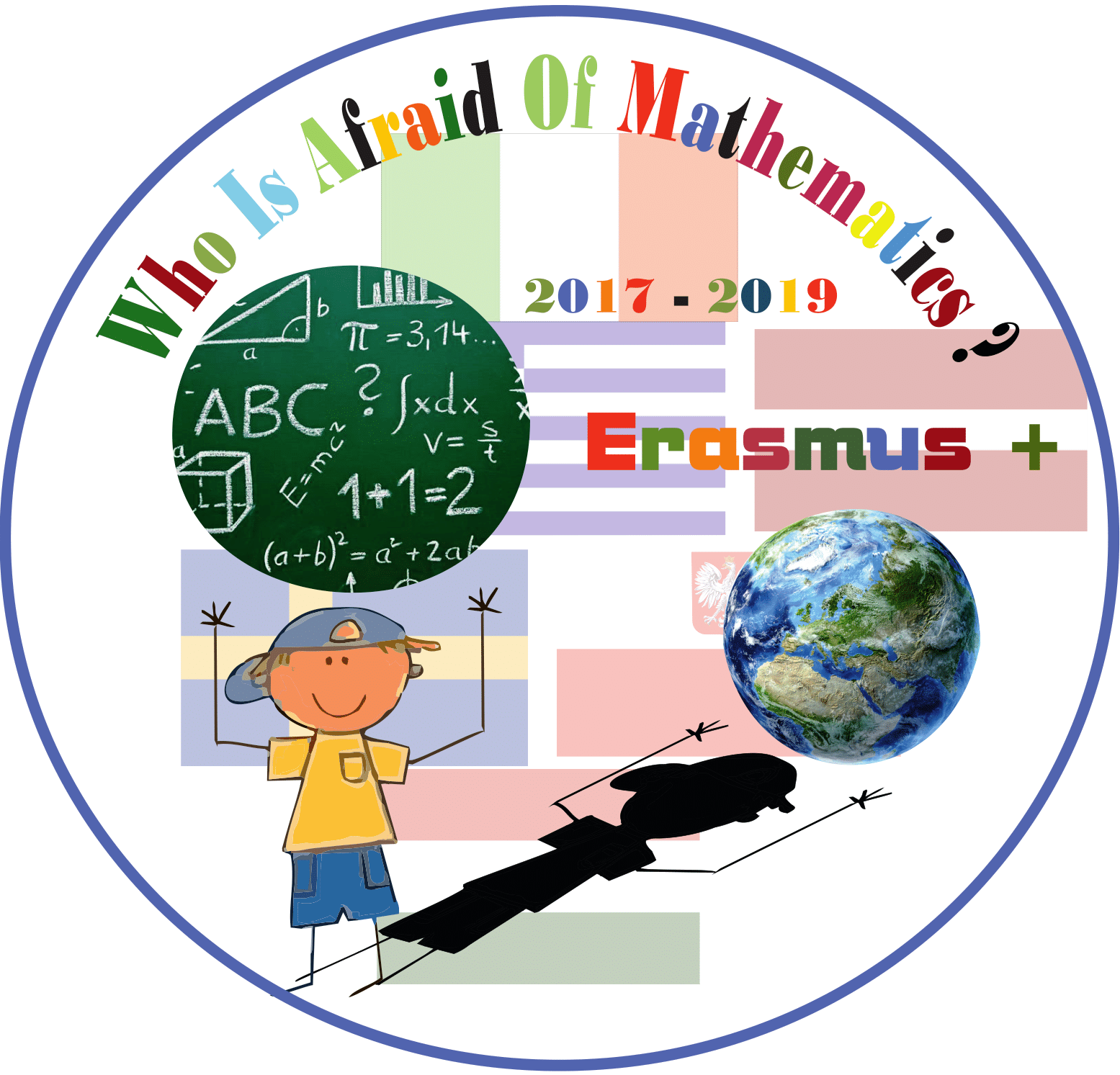 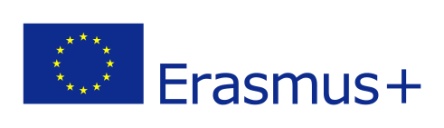 Category : MATHS IN HISTORYTitle of the activity: When MATH, HISTORY and NATURE meet.(Through great oaks to circle, circumference, diameter and radius)Year Group: Grade 4 (9-10 years old)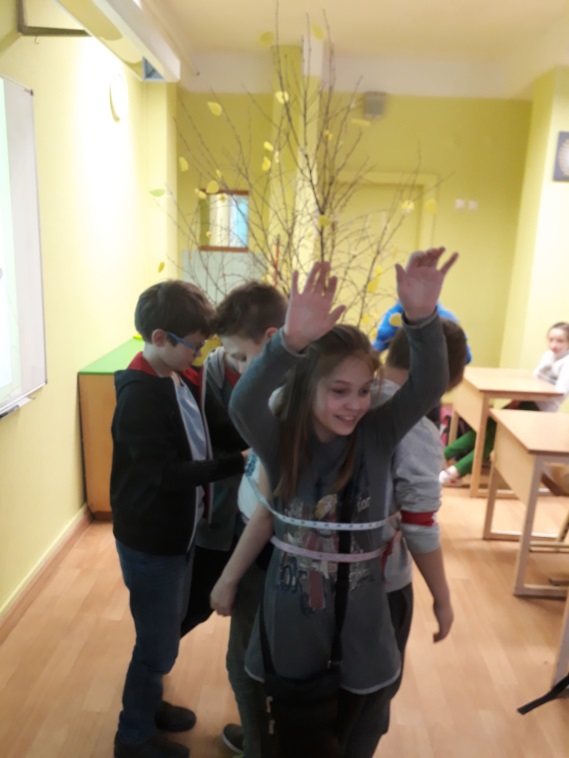 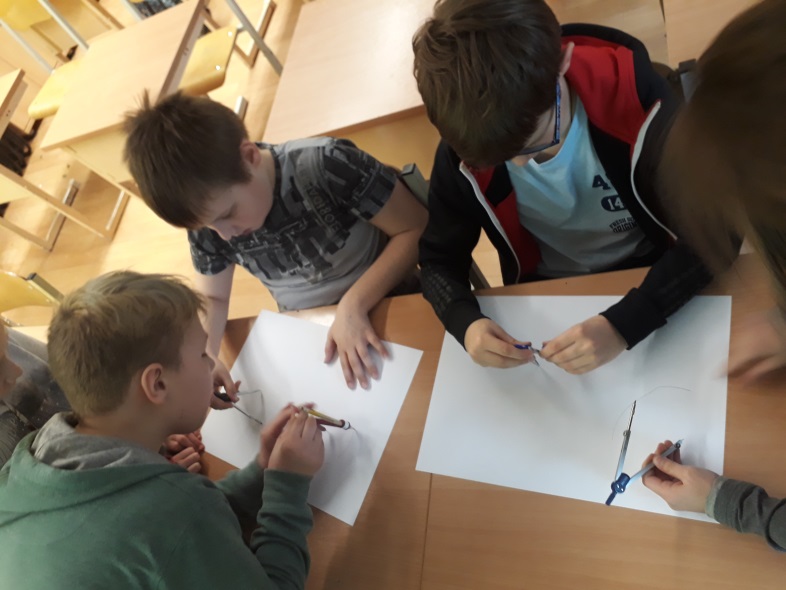 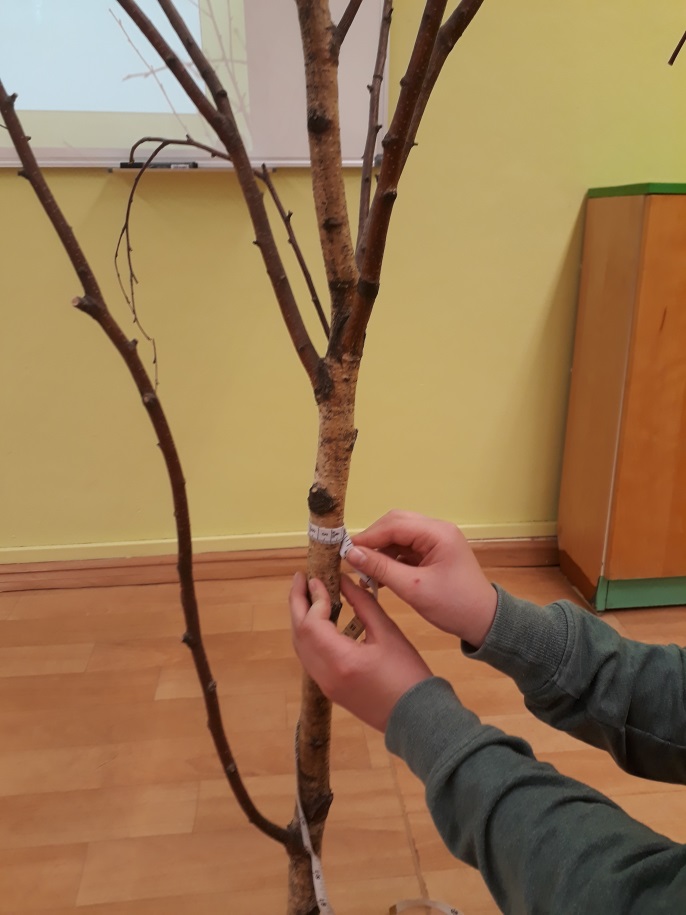 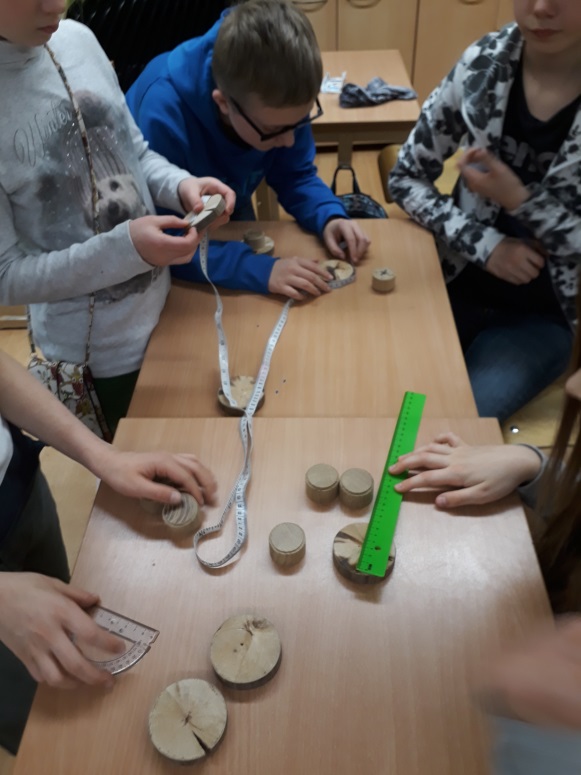 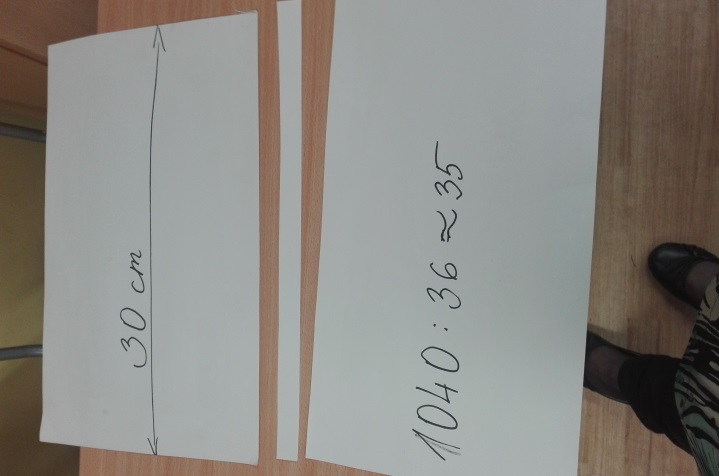 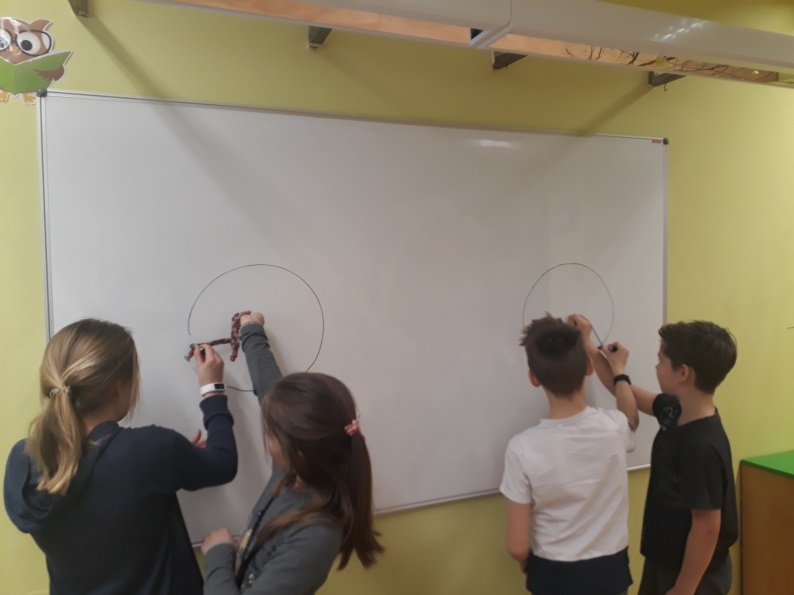 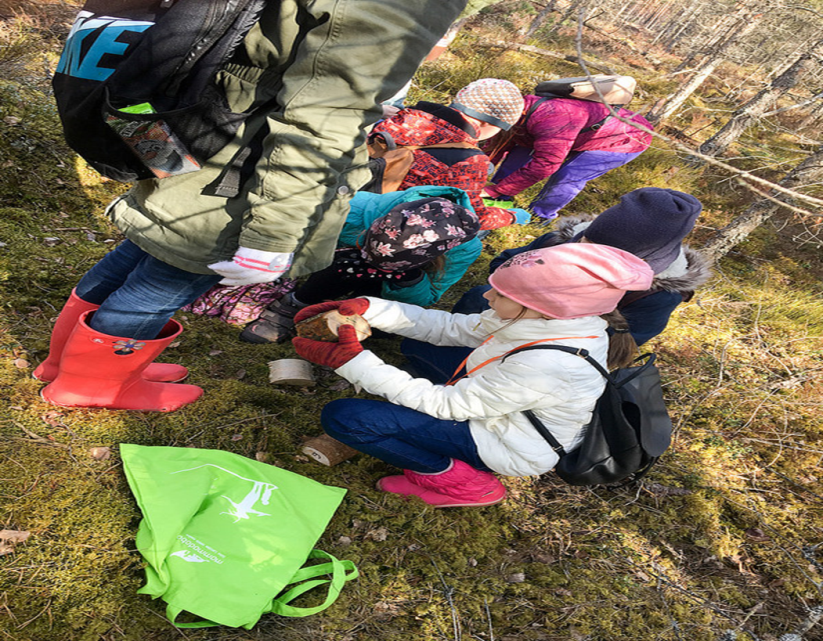 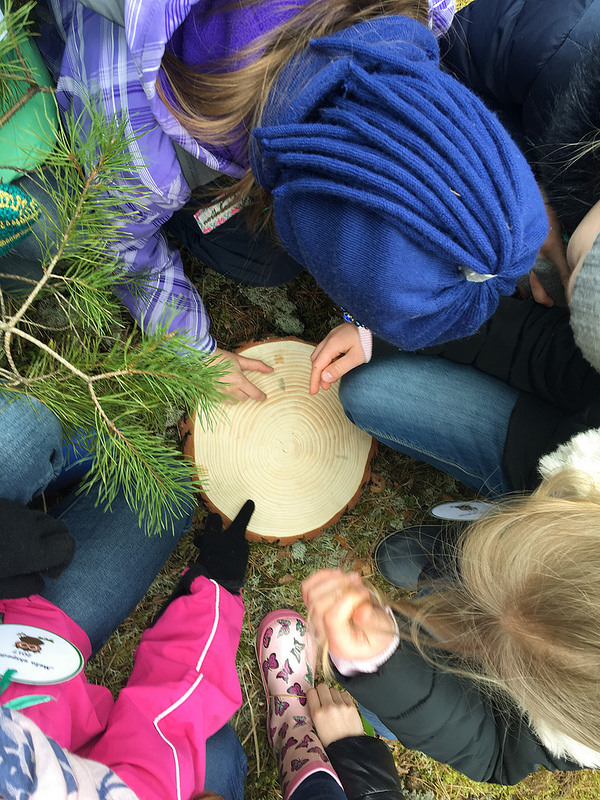 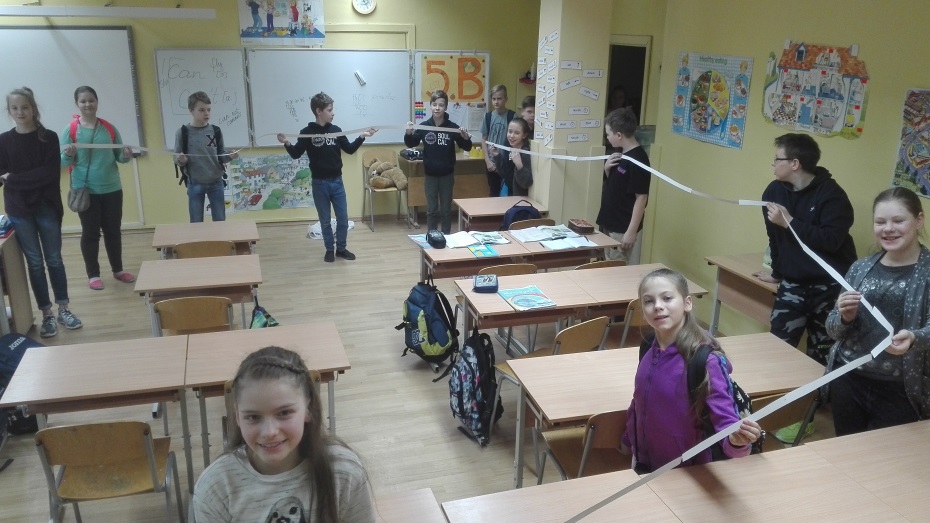 